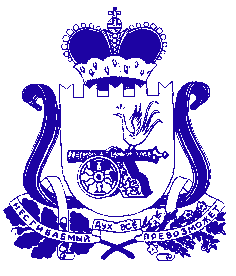 АДМИНИСТРАЦИЯ ПЕЧЕРСКОГО СЕЛЬСКОГО ПОСЕЛЕНИЯСМОЛЕНСКОГО РАЙОНА СМОЛЕНСКОЙ ОБЛАСТИРАСПОРЯЖЕНИЕ«24»  мая    2019г.                                                                               №  20Об утверждении плана мероприятий пообеспечению безопасности населения наводных объектах в период купальногосезона 2019 года   Печерского сельскогопоселения Смоленского района  Смоленской  области    На основании Распоряжения Администрации муниципального образования «Смоленский район» Смоленской области от 16.05.2019г № 111-р; в целях повышения эффективности работы по обеспечению безопасности людей на водных объектах в  2019 году, снижения несчастных случаев и гибели людей на водных объектах  Смоленской области  1. Утвердить  план мероприятий по обеспечению безопасности населения на водных объектах  в период купального сезона 2019 года  Печерского сельского поселения Смоленского района Смоленской области  (далее также –план).Глава муниципального образованияПечерского  сельского поселенияСмоленского района Смоленской области                                    Ю.Н. ЯнченкоПЛАНмероприятий по обеспечению безопасности населенияна водных объектах  в период купального сезона 2019 года  Печерского сельского поселения Смоленского района Смоленской области№ п/пНаименование мероприятийСрокисполненияОтветственный исполнитель1234Издание нормативных правовых актов муниципального образования Печерского сельского поселения Смоленского района Смоленской области  по обеспечению безопасности людей на воде, охраны их жизни и здоровьямайАдминистрация Печерского сельского поселения Смоленского района Смоленской областиОпределение сроков начала и окончания эксплуатации маломерных судов на водных объектах  (далее – водные объекты)в течение навигационного периодаГИМС МЧС России.Подготовка и распространение листовок, проспектов и другого методического материала среди населения  в рамках разъяснительной работы на тему «Безопасность на водных объектах»Весь периодАдминистрация Печерского сельского поселения Смоленского района Смоленской областиРазработка и утверждение плана мероприятий на 2019  год по обеспечению безопасности населения  на водных объектахдекабрь- Администрация  Печерского сельского поселения Смоленского района Смоленской области.- отдел ГОиЧС Установка специальных запрещающих знаков в местах, запрещенных для купания.Май-июньАдминистрация  Печерского сельского поселения Смоленского района Смоленской области.6.Информирование населения о состоянии водных объектов, мерах безопасности при купании, ловле рыбыВесь периодАдминистрация  Печерского сельского поселения Смоленского района Смоленской области.